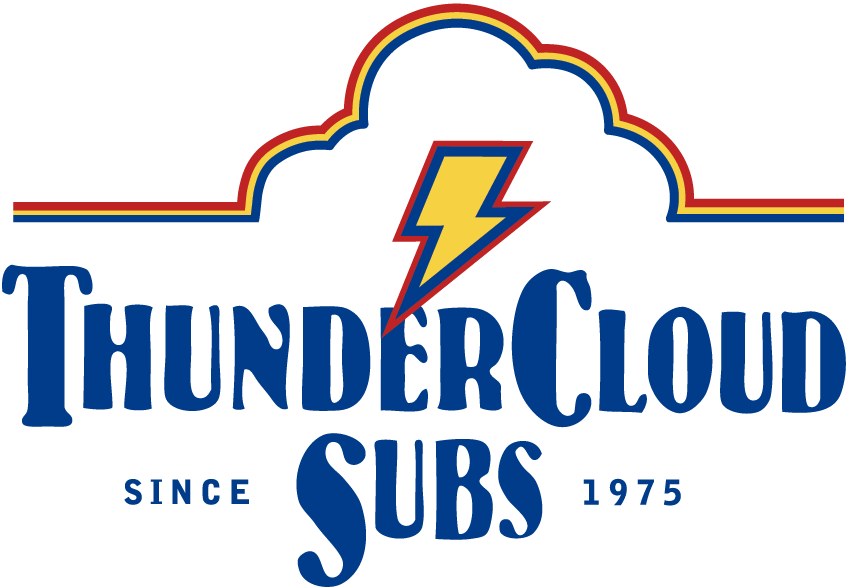 For more information, please contact:Brenda Thompson, 512-461-5644brenda@brendathompson.comDecember 20, 2018ThunderCloud donates $350,000 to Caritas of Austin; 28-year total nearly $3.8 million  Largest donation in ThunderCloud Subs Turkey Trot history presented today!AUSTIN—The owners of ThunderCloud Subs presented the largest single donation ever from the proceeds of the ThunderCloud Subs Turkey Trot—$350,000—to Caritas of Austin today. ThunderCloud has now raised nearly $3.8 million over the Trot’s 28-year history.The ThunderCloud Subs Turkey Trot, Austin’s favorite Thanksgiving Day tradition, is the largest five-mile run in Texas and includes a one-mile walk and a Kids K all taking place outside the Long Center for the Performing Arts. More than 20,000 people participated in the Trot this year, with all proceeds benefiting Caritas of Austin, a nonprofit that works to prevent and end homelessness in Austin.“Every year we are overjoyed to present Caritas with the Trot proceeds, but this year is particularly special because the $350,000 donation is our largest to date and shatters the previous record by a staggering $15,000,” says Mike Haggerty, co-owner of ThunderCloud Subs, run director for the Trot, and Caritas board member emeritus.“That’s no small feat, and we are honored and humbled to receive the continued support of the Austin community for our event and for Caritas of Austin,” Haggerty says.“We want to thank all of our staff, the volunteers, sponsors, raffle ticket buyers, participants—everyone helped make this year’s Trot the most successful ever,” Haggerty says. Proceeds from the annual Trot are crucial to helping achieve Caritas’ mission, according to executive director Jo Kathryn Quinn. “Caritas of Austin is incredibly grateful for the continued support of ThunderCloud Subs for the past 28 years. The money raised at the ThunderCloud Subs Turkey Trot helps us build wellbeing for hundreds of families by making sure they have a safe and stable home, employment opportunities, food security, and life skills to succeed,” Quinn says. Major sponsors of the 2018 ThunderCloud Subs Turkey Trot include First Texas Honda, YETI, CREA Communities, Fairmont Austin, KVUE, Stepping Stone School, Pepsi, Quik Print, Mangoozer, KIND Snacks, Bank of America, Walt Disney Studios, and The Long Center for Performing Arts. For more information about ThunderCloud Subs and its ThunderCloud Subs Turkey Trot, go to www.thundercloud.com.###About ThunderCloud SubsSince 1975, ThunderCloud Subs has been Austin’s original neighborhood sub shop, with a rich tradition of serving fresh, fast, and healthy food in a comfortable atmosphere. ThunderCloud has 31 locations in Central Texas and will sell more than 3.3 million sub sandwiches this year. ThunderCloud Subs received the Restaurant Neighbor Award from the Texas Restaurant Association for its outstanding charitable service and dedication to the community, including the ThunderCloud Subs Turkey Trot, the beloved 28-year Thanksgiving Day tradition that has raised nearly $3.8 million for Caritas of Austin. www.thundercloud.com About Caritas of Austin Caritas of Austin believes that when every person has a stable place to call home, they can realize their full potential and contribute to our community. We build well-being by making sure that people have a safe places to live, access to healthy food, jobs that provide a reliable living wage and the opportunity to learn life skills. Together, our professional staff partners with clients to construct a strong foundation and a community of ongoing support so that they can withstand the life storms that affect all of us, such as an unexpected job loss or a family illness. Our innovative, personalized and proven approach to building wellbeing creates a more vibrant Austin for all. www.caritasofaustin.org